UNIVERSIDADE FEDERAL DE ALAGOAS - UFAL FACULDADE DE DIREITO DE ALAGOAS - FDA PROGRAMA DE PÓS-GRADUAÇÃO EM DIREITO - PPGD 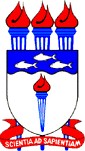 DISCENTE “TÍTULO”Dissertação apresentada ao Programa de Pós-Graduação em Direito da Faculdade de Direito de Alagoas – UFAL, como requisito parcial à obtenção do grau de Mestre.Orientador(a): Prof(a). Dr(a). Xxxxxxx XxxxxxA Banca Examinadora, composta pelos professores abaixo, sob a presidência do primeiro, submeteu a candidata à defesa, em nível de Mestrado, e o julgou nos seguintes termos:Prof(a). Dr(a). Xxxxxxx Xxxxxxxxx (UFAL)Julgamento:	Assinatura: 	Prof(a). Dr(a). Xxxxxxx Xxxxxxxxx (UFAL)Julgamento:	Assinatura: 	Prof(a). Dr(a). Xxxxxxxxx Xxxxxxxxx (XXXX)Julgamento:	Assinatura: 	Maceió-AL, XX de xxxxxxxx de 202x.